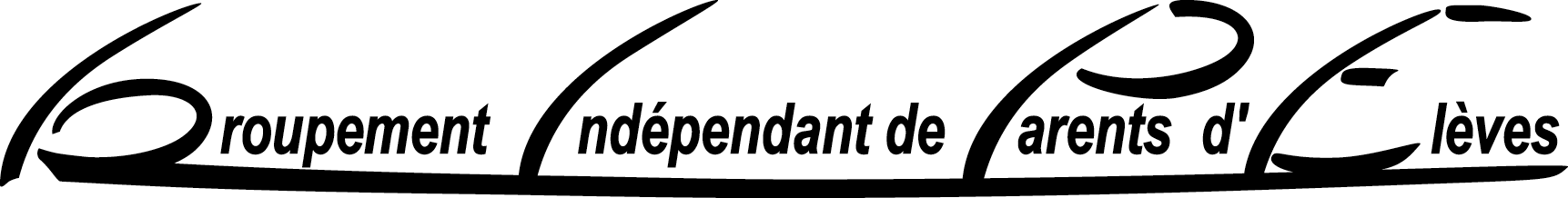 Détaillez vos remarques, afin que nous puissions les évoquer lors du conseil et y répondre dans le compte-rendu qui vous sera communiqué avec le bulletin scolaire de votre enfant.Autres observations ou proposition d’amélioration : n’hésitez pas à utiliser le verso de cette feuille ………...................Facultatif : Nom :...................................    Tél :................................. Mail : ………………………………………..…….….	Nom prénom de votre enfant : ………………………………………………………………………..A  REMPLIR PAR LES PARENTSA  REMPLIR PAR LES PARENTSVos remarques…Equipe pédagogique et professeursAccompagnement /suiviEquipe pédagogique et professeursOrganisation / horaireEquipe pédagogique et professeursRendez-vous individuelEmploi du tempsHorairesEmploi du tempsTemps de repasEmploi du tempsRépartition des coursEmploi du tempsPoids du cartableSoutien scolaire, aide aux devoirsAccompagnementSoutien scolaire, aide aux devoirsHorairesSécuritéDans Le collègeSécuritéAux abordsSécuritéDans les transports N° ligne :                   problème :Voyages scolairesOrganisation / informationsVoyages scolairesDuréeVoyages scolairesParticipation financièreAutres activités (Clubs, USEP, FSE...)OrganisationAutres activités (Clubs, USEP, FSE...)HorairesAutres activités (Clubs, USEP, FSE...)FréquenceOrientationInformationsOrientationDélais ou PlanificationSite internet du collègeCahier de texte en ligneSite internet du collègeCours / ExercicesSite internet du collègeVie scolaireA REMPLIR AVEC VOTRE ENFANTA REMPLIR AVEC VOTRE ENFANTOuiNonPourquoi ?                 il est important de PRECISERTe sens-tu en sécuritéDans le collègeTe sens-tu en sécuritéAux abordsTe sens-tu en difficultéPour t’intégrer dans la classe ?Te sens-tu en difficultéPour réaliser ton travail scolaire ?Te sens-tu en difficultéPendant les récréations ?En cas de problème ou de questionnement Sais-tu qui contacter ?	En cas de problème ou de questionnement Penses-tu être entendu ?Trouves-tu les locaux (toilettes, couloirs, cour de récréation...) propres?Trouves-tu les locaux (toilettes, couloirs, cour de récréation...) propres?